Lesson 6:  Finite and Infinite Decimals Student OutcomesStudents know that every number has a decimal expansion (i.e., is equal to a finite or infinite decimal). Students know that when a fraction has a denominator that is the product of ’s and/or ’s, it has a finite decimal expansion because the fraction can then be written in an equivalent form with a denominator that is a power of 10.Lesson NotesThe terms expanded form of a decimal and decimal expansion are used throughout this topic.  The expanded form of a decimal refers to the value of a number written as a sum.  For example, the expanded form of the decimal  is   When students are asked to determine the decimal expansion of a number like  we expect them to write the decimal value of the number.  For example, the decimal expansion of  is approximately   The examination of the decimal expansion leads to an understanding of irrational numbers.  Numbers with decimal expansions that are infinite (i.e., non-terminating) and do not have a repeat block are called irrational numbers.  Numbers with finite (i.e., terminating) decimal expansions, as well as those numbers that are infinite with repeat blocks, are called rational numbers.  Students will be exposed to the concepts of finite and infinite decimals here; however, the concept of irrational numbers will not be formally introduced until Lesson 11.   ClassworkOpening Exercises 1–5 (7 minutes)Provide students time to work, then share their responses to Exercise 5 with the class.
Opening Exercises 1–5Use long division to determine the decimal expansion of  .The number Use long division to determine the decimal expansion of  The number .Use long division to determine the decimal expansion of The number Use long division to determine the decimal expansion of The number What do you notice about the decimal expansions of Exercises 1 and 2 compared to the decimal expansions of Exercises 3 and 4?The decimal expansions of Exercises 1 and 2 ended.  That is, when I did the long division I was able to stop after a few steps.  That was different than the work I had to do in Exercises 3 and 4. In Exercise 3, I noticed that the same number kept coming up in the steps of the division, but it kept going on.   In Exercise 4, when I did the long division it did not end.  I stopped dividing after I found a few decimal digits of the decimal expansion.Discussion (5 minutes)Use the discussion below to elicit a dialog about finite and infinite decimals that may not have come up in the debrief of the Opening Exercises and to prepare students for what is covered in this lesson in particular (i.e., writing fractions as finite decimals without using long division).  Every number has a decimal expansion.  That is, every number is equal to a decimal.  For example, the numbers  and  have decimal expansions.  The decimal expansion of  will be covered in a later lesson.  For now, we will focus on the decimal expansion of a number like  and whether it can be expressed as a finite or infinite decimal.  How would you classify the decimal expansions of Exercises 1–4?Exercises 1 and 2 are finite decimals and Exercises 3 and 4 are infinite decimals.In the context of fractions, a decimal is, by definition, a fraction with a denominator equal to a power of .  These decimals are known as finite decimals.  The distinction must be made because we will soon be working with infinite decimals.  Can you think of any numbers that are infinite decimals?Decimals that repeat or a number like pi are infinite decimals.Decimals that repeat, such as  or  are infinite decimals and typically abbreviated as  and respectively.  The notation indicates that the digit  repeats indefinitely and that the two-digit block  repeats indefinitely.  The number  is also a famous infinite decimal:   which does not have a block of digits that repeats indefinitely.  In Grade 7 you learned a general procedure for writing the decimal expansion of a fraction such as  using long division.  In the next lesson, we will closely examine the long division algorithm and why the procedure makes sense.Today, we will learn a method for converting a fraction to a decimal that does not require long division.  Each of the fractions in the Examples and Exercises in this lesson are simplified fractions.  The method we will learn requires that we begin with a simplified fraction. Return to the Opening Exercise.  We know that the decimals in Exercises 1 and 2 are finite, while the decimals in Exercises 3 and 4 are not.  What do you notice about the denominators of these fractions that might explain this?The denominators of the fractions in Exercises 1 and 2 are the products of ’s and ’s.  For example, the denominator  and the denominator .  The denominators of the fractions in Exercises 3 and 4 were not the product of ’s and ’s.  For example,  and Certain fractions, those whose denominators are a product of ’s or ’s or both, are equal to finite decimals. Fractions like , , and can be expressed as finite decimals because ,, and .Other fractions like , cannot be expressed as a finite decimal because   Therefore,  has an infinite decimal expansion.Example 1 (4 minutes)
Example 1Consider the fraction   Is it equal to a finite decimal?  How do you know?Consider the fraction   Is it equal to a finite decimal?  How do you know?The fraction  is equal to a finite decimal because the denominator  is a product of ’s.  Specifically, Since we know that the fraction  is equal to a finite decimal, then we can find a fraction , where  and  are positive integers, that will give us the decimal value that  is equal to.  We must find positive integers  and , so that .Explain the meaning of  and  in the equation above.The number  will be the numerator, a positive integer, of a fraction equivalent to  that has a denominator that is a power of , e.g., ,  Recall what we learned about the laws of exponents in Module 1:  .  We will now put that knowledge to use.We know that and .  Comparing the denominators of the fractions,.What must  equal? must be .To rewrite the fraction  so that it has a denominator of the form , we must multiply  by Based on what you know about equivalent fractions, by what must we multiply the numerator of ?  To make an equivalent fraction we will need to multiply the numerator by  also.By equivalent fractions:where  and , both positive integers.Using the fraction , we can write the decimal value of .  What is it?  Explain. because .  Using what we know about place value we have six hundred twenty five thousandths, or Example 2 (4 minutes)
Example 2Consider the fraction .  Is it equal to a finite or infinite decimal?  How do you know?Let’s consider the fraction  mentioned earlier.  We want the decimal value of this number.  Is it a finite or infinite decimal?  How do you know?We know that the fraction  is equal to a finite decimal because the denominator  is a product of ’s.  Specifically, What will we need to multiply  by so that is it equal to ?We will need to multiply by  so that .Begin with .  Use what you know about equivalent fractions to rewrite , and then the decimal form of the fraction.Exercises 6–10 (5 minutes)Students complete Exercises 6–10 independently.
Exercises 6–10Show your steps, but use a calculator for the multiplications. Convert the fraction  to a decimal.Write the denominator as a product of 2’s or 5’s.  Explain why this way of rewriting the denominator helps to find the decimal representation of  The denominator   It is helpful to know that  because it shows how many factors of  will be needed to multiply the numerator and denominator by so that an equivalent fraction is produced with a denominator that is a multiple of .  When the denominator is a multiple of  the fraction can easily be written as a decimal using what I know about place value.  Find the decimal representation of  .  Explain why your answer is reasonable.  The answer is reasonable because the decimal value,  is less than one just like the fraction   Also, it is reasonable and correct because the fraction ; therefore, it has the decimal expansion  Convert the fraction  to a decimal.The denominator .Convert the fraction  to a decimal.The denominator .Convert the fraction  to a decimal.Using long division, Identify the type of decimal expansion for each of the numbers in Exercises 6–9 as finite or infinite.  Explain why their decimal expansion is such.We know that the number  had a finite decimal expansion because the denominator  is a product of ’s.  We know that the number  had a finite decimal expansion because the denominator  is a product of ’s.  We know that the number  had a finite decimal expansion because the denominator  is a product of ’s.  We know that the number  had an infinite decimal expansion because the denominator was not a product of ’s or ’s, it had a factor of .Example 3 (4 minutes)
Example 3Write  as a decimal.  Will it be finite or infinite?  Explain.Let’s write  as a decimal.  Will it be finite or infinite?  Explain.We know that the fraction  is equal to a finite decimal because the denominator  is a product of ’s and ’s.  Specifically, What will we need to multiply  by so that is it equal to ?We will need to multiply by  so that .Begin with , use what you know about equivalent fractions to rewrite , and then the decimal form of the fraction.Example 4 (4 minutes)
Example 4Write  as a decimal.  Will it be finite or infinite?  Explain.Let’s write  as a decimal.  Will it be finite or infinite?  Explain.We know that the fraction  is equal to a finite decimal because the denominator  is a product of ’s and ’s.  Specifically, What will we need to multiply  by so that is it equal to We will need to multiply by so that Begin with , use what you know about equivalent fractions to rewrite  and then the decimal form of the fraction.Exercises 11–13 (5 minutes)Students complete Exercises 11–13 independently.
Exercises 11–13Show your steps, but use a calculator for the multiplications. Convert the fraction  to a decimal.Write the denominator as a product of ’s and/or ’s.  Explain why this way of rewriting the denominator helps to find the decimal representation of .The denominator   It is helpful to know that  because it shows by how many factors of  the numerator and denominator will need to be multiplied to produce an equivalent fraction with a denominator that is a multiple of .  When the denominator is a multiple of , the fraction can easily be written as a decimal using what I know about place value.Find the decimal representation of .  Explain why your answer is reasonable.  The answer is reasonable because the decimal value, , is less than one just like the fraction .  Also, it is reasonable and correct because the fraction ; therefore, it has the decimal expansion   Convert the fraction  to a decimal.The denominator .Convert the fraction  to a decimal.The denominator .Closing (3 minutes)Summarize, or ask students to summarize, the main points from the lesson:We know that finite decimals are fractions with denominators that can be expressed as products of ’s and ’s.   We know how to use equivalent fractions to convert a fraction to its decimal equivalent.We know that infinite decimals are those that repeat, like  or decimals that do not repeat, but do not terminate, such as 
Exit Ticket (4 minutes)Name                 							         		Date              		         Lesson 6:  Finite and Infinite DecimalsExit TicketConvert each fraction to a finite decimal.  If the fraction cannot be written as a finite decimal, and then state how you know.  Show your steps, but use a calculator for the multiplications. Exit Ticket Sample SolutionsConvert each fraction to a finite decimal.  If the fraction cannot be written as a finite decimal, and then state how you know.  Show your steps, but use a calculator for the multiplications. The denominator .The denominator .The fraction   is not a finite decimal because the denominator .  Since the denominator cannot be expressed as a product of ’s and ’s, then  is not a finite decimal.The denominator .Problem Set Sample SolutionsConvert each fraction to a finite decimal.  If the fraction cannot be written as a finite decimal, then state how you know.  Show your steps, but use a calculator for the multiplications. The fraction  simplifies to .The denominator .Write the denominator as a product of ’s and/or ’s.  Explain why this way of rewriting the denominator helps to find the decimal representation of The denominator .  It is helpful to know that because it shows by how many factors of  the numerator and denominator will need to be multiplied to produce an equivalent fraction with a denominator that is a multiple of .  When the denominator is a multiple of , the fraction can easily be written as a decimal using what I know about place value.  Find the decimal representation of .  Explain why your answer is reasonable.  The answer is reasonable because the decimal value, , is less than one just like the fraction .  Also, it is reasonable and correct because the fraction ; therefore, it has the decimal expansion   The denominator .The fraction   is not a finite decimal because the denominator .  Since the denominator cannot be expressed as a product of ’s and ’s, then  is not a finite decimal.The fraction  is not a finite decimal because the denominator .  Since the denominator cannot be expressed as a product of ’s and ’s, then  is not a finite decimal.The denominator .The denominator .The fraction  reduces to .  The denominator  cannot be expressed as a product of ’s and ’s.  Therefore,  is not a finite decimal.The denominator .The denominator .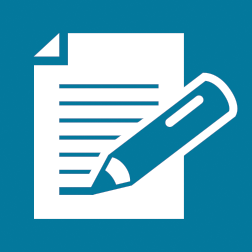 